Great Bradley Church, Suffolk: Grave Number 22Peter IoannidesPeter Ioannides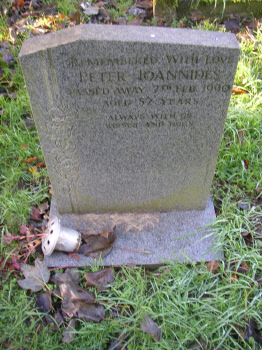 REMBERED WITH LOVE
PETER IOANNIDES
PASSED AWAY 7TH FEB 1990
AGED 52 YEARS

ALWAYS WITH US
KISSES AND HUGS 